 CLAYDON & WHITTON PARISH COUNCIL 
    Clerk: Mrs C Greenan, 129 Poplar Hill, , IP14 2AX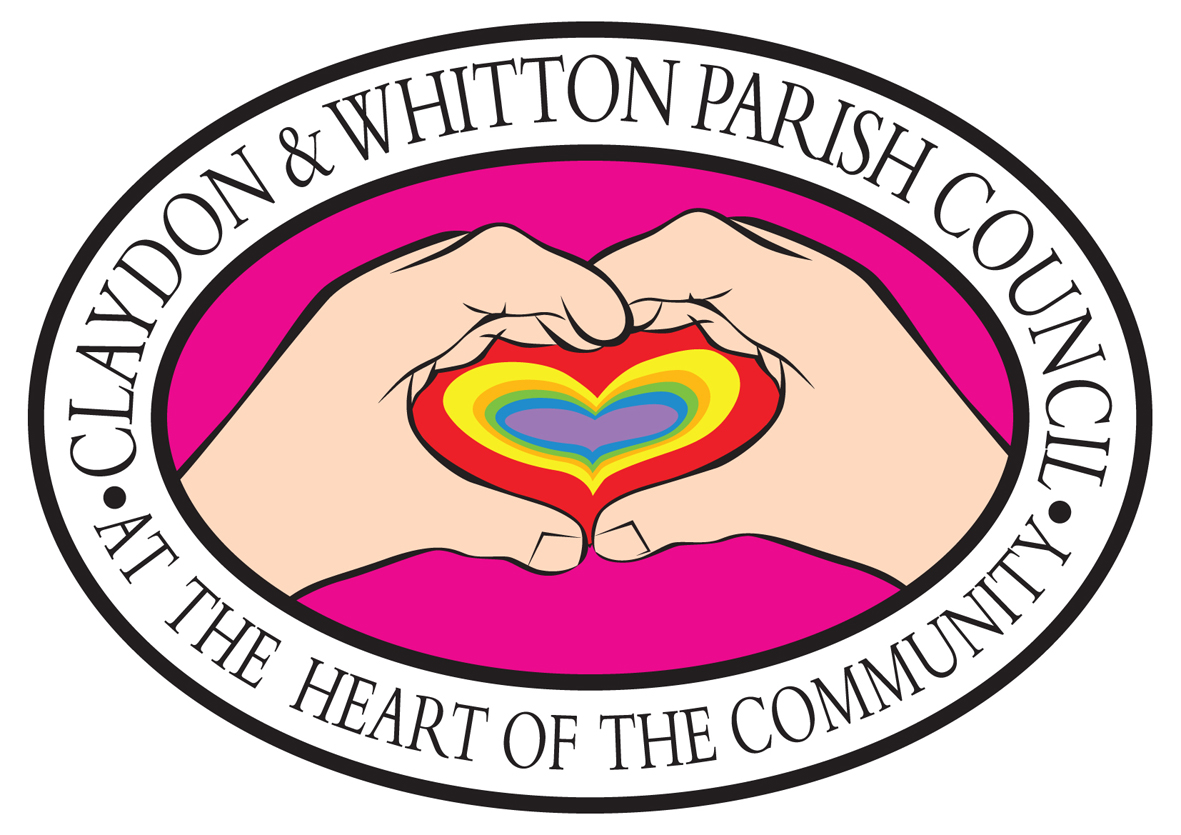                                    Phone/Fax: 07887 459989                                   E-mail: claywhit@btinternet.com                                   Website: www.claydonandbarham.onesuffolk.net There will be a meeting of Claydon and Whitton Parish Council Planning Committee on Monday 7th June 2021 commencing at 7.30pm at Claydon and Barham Village Hall, Norwich Road, Claydon, IP6 0DFMembers of the public are welcome to attend.To view the Covid 19 risk assessment for this meeting, please follow this link: 2021-05-25-Risk-Assessment.pdf (onesuffolk.net)Please wear a mask and use the hand sanitiser provided on arrival and departurePlease do not attend if you have any symptoms of Covid 19Members of the public are welcome to submit written items for the Council to consider in lieu of attendance if preferred. Please contact the clerk on the above details.AGENDA of PARISH COUNCIL PLANNING COMMITTEE MEETINGCharmaine Greenan, Parish Clerk, 28 May 2021PAPER 1DECISION REPORTDECISION MADEDC/21/01032Application under Section 73 of the Town and Country Planning Act - Variation of Condition 2 (Approved Plans and Documents) of planning premission DC/19/01004 dated 30/05/2019 - Erection of office campus comprising 14no. office units within three buildings, complete with access and 103 car parking spaces. To allow relocation of units 1-5 to accommodate existing public footpath as drawing ref 3746-065Land To The South Of Claydon Court Old Ipswich Road Claydon SuffolkGRANTEDDC/21/01776Householder Planning Application - Erection of single storey front, rear and side extensions and insertion of new side window55 Edinburgh Gardens, Claydon, IP6 0DTGRANTEDAWAITING DECISION BY MSDC1856/17Outline planning application (with all matters reserved except for access and spine road) for phased development for the erection of up to 269 dwellings and affordable housing, together with associated access and spine road including works to Church Lane, doctor's surgery site, amenity space including an extension to the Church grounds, reserved site for Pre-School and Primary School and all other works and infrastructure (amended description). Land North West Of Church Lane Barham SuffolkDC/21/00677Full Planning Application - Severence of garden and erection of a detached dwelling and new vehicular access.Hill House Old Norwich Road Whitton Ipswich Suffolk IP1 6LJDC/21/01220Application for approval of reserved matters following grant of Outline Planning Permission DC/18/00233 dated 09/07/2019. Appearance, Landscaping, Layout and Scale for Residential development of up to 190 homes including affordable homes, pre-school facility, with areas of landscaping and public open space, new access from Loraine Way and pedestrian and cycle linksLand East Of The Street And Loraine Way Bramford Ipswich IP8 4NSDC/21/01457Submission of details under Reserved Matters following Outline Approval 0085/17 Town and Country Planning 1990 - Appearance, Scale, Layout and Landscaping for 20No dwellings(including 7 affordable).Land North Of Pesthouse Lane Barham SuffolkDC/21/02067Submission of details (Reserved Matters) following Permission DC/20/03891 dated 17/02/2021 - Appearance, Landscaping, Layout and Scale for Construction of Phase 3 / Unit 3 Class B8 Warehouse building including ancillary office space, with car parking and loading / unloading areas, boundary landscaping and continuation of estate roadLand At Blackacre Hill Bramford Road Great Blakenham SuffolkDC/21/01841 Application for Listed Building Consent - Replacement of external windows and doors as detailed within the Design and Access StatementAlasdair Place Claydon Suffolk IP6 0ETDC/21/01840Planning application - Replacement of external windows and doors as detailed within the Design and Access StatementAlasdair Place Claydon Suffolk IP6 0ETAWAITING DECISION BY IBC20/00417/REMSubmission of Reserved Matters (appearance, layout, landscaping and scale) for Phase 1 of the Country Park comprising hard and soft landscaping, earthworks, drainage, boundary treatments and associated works; (in relation to Outline Planning Permission IP/16/00608/OUT comprising up to 1100 dwellings, local Centre, country Park, open space, sustainable urban drainage systems, landscaping, infrastructure and engineering works; and 2 No. access points from Henley Road and provision of access points for pedestrian/cycle bridge and vehicular bridge over railway).IP/16/00608/OUT is an EIA Development and an Environmental Statement was submitted with the Outline Application.Land North Of Railway And East Of Henley Road, IpswichCharmaine Greenan28 May 2021OPENINGCHAIRPUBLIC FORUM – Maximum of 15 minutesQuestions / Comments from the publicCHAIRAPOLOGIES FOR ABSENCETo receive and agree any apologiesCLERKDECLARATION OF INTEREST AND LOCAL NON-PECUNIARY INTERESTSTo receive declarations of pecuniary and local non-pecuniary interest(s) in items on the agenda and their nature inc. gifts of hospitality exceeding £25To receive requests for dispensationsALLMINUTES To receive and approve the minutes of the Planning Committee meeting on 4th May 2021 (enclosed and available on the website: http://www.claydonandbarham.onesuffolk.net/assets/Uploads/Claydon/Draft/2021-05-04-Planning-Meeting-Draft.pdf) CHAIRPLANNING MATTERS – To receive and comment on applications:DC/21/02619Householder Planning Application - Erection of single storey side extension.3 Drury Road Claydon Suffolk IP6 0EDDC/21/02629Planning Application - Alterations to existing modular building to form clubroom with associated facilities including wheelchair access.Claydon Football Club Blue Circle Sports Field Bramford Road Great Blakenham Suffolk IP6 0JXDC/21/01821Householder Planning Application - Erection of fence (following removal of existing).Lime Kiln House 23 Old Ipswich Road Claydon Suffolk IP6 0ADDC/21/02993 Householder Application - Erection of single storey rear extension.24 Bacon Road Claydon Suffolk IP6 0BQDC/21/03053Full Planning Application - Erection of extension to existing portacabin (relating to planning permission 3550/15)Barham And Claydon Surgery Kirby Rise Barham Suffolk IP6 0ASDC/21/02803Full Planning Application - Erection of 2No detached dwellings including associated landscaping and car parking.Land Adjacent To Brockenhurst Old Norwich Road Whitton SuffolkDC/21/03104Householder application - Erection of single storey rear and side extension14 Willow Close Claydon Suffolk IP6 0DWFurther applications received before the meeting will also be heardCHAIR / ALLUPDATE ON PLANNING APPLICATIONS – To note the decision reportDecision Report – Paper 1CHAIR / ALLITEMS FOR NEXT MEETINGALLDATE OF NEXT MEETINGPlanning Committee: 5th July 2021